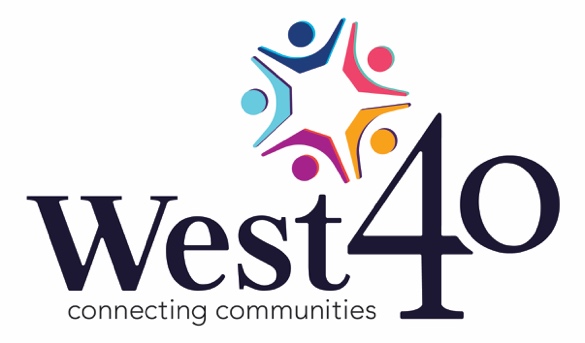 When a Building Permit Is RequiredIf either one of the following applies to your project, you must complete the APPLICATION FORBUILDING PERMIT and submit it to the Regional Office of Education: Project is $50,000 or more and includes work involving or similar to construction that is performed with respect any facility including but not limited to reconstruction, substantial alteration, repair, remodeling, renovation, or change in use. Project is less than $50,000 but involves any of the following:  a change or increase in the size, type, or extent of an existing facility;  cutting away of any wall, partition, or portion thereof;  cutting or removal of a structural beam or load-bearing support;  removal of, or change in a required means of egress;  rearrangement of parts affecting exit requirements;  addition to, alteration of, replacement, or relocation of any standpipe, drain leader, or gas, soil, waste, water supply, sewer drainage, vent or similar piping;  electrical wiring; or mechanical; other required building system. A BUILDING PERMIT is required for all “like activity” that is performed with respect to any “facility”. “Like activity” means construction or any work involving or similar to construction that is performed with respect to any “facility” of a school district subject to the requirements of 23 Illinois Administrative Code Part 180. This includes but is not limited to reconstruction, substantial alteration, repair, remodeling, renovation, or change in use. “Facility” means land, buildings, structures and improvements other than buildings, and permanent, fixed equipment attached to or incorporate in any buildings, and permanent, fixed equipment attached to or incorporated in any building owned or used for school purposes by a school district subject to Part 180. This definition excludes facilities owned by a school district but not used for public school purposes, which shall be subject to local building Repairs that qualify as “Minor repairs” shall not be considered “like activities” and therefore are not subject to the BUILDING PERMIT requirements of Part 180.200. “Minor repairs” means any work to a facility that is not subject to the bidding requirements of Section 10- 20.21 of the School Code, with the following exceptions: cutting away of any wall, partition, or portion thereof; cutting or removal of a structural beam or load-bearing support; removal of or change in a required means of egress; rearrangement of parts affecting exit requirements; addition to, alteration of, replacement, or relocation of any standpipe, drain leader, or gas, soil, waste, water supply, sewer drainage, vent or similar piping; electrical wiring; or mechanical; or other required building system.” 10/23 (180.200) 